Ce guide a pour but d’optimiser l’intervention du chef d’entreprise et de vous aider à la mise en place de cette action.Protocole de mise en place de l’action :La CCI va dès qu’il aura mandaté un chef d’entreprise, vous envoyer ses coordonnées.Dès que vous avez reçu les coordonnées du chef d’entreprise, prenez contact avec lui pour fixer une date d’intervention, environ 2 semaines au préalable.Dès que la date et le créneau horaire de d’intervention sont  arrêtés, vous  informez votre administration de la venue du chef d’entreprise. Dans la mesure du possible, l’accueil du chef d’entreprise peut se faire par le chef d’établissement ou un représentant de son administration.L’enseignant prépare l’intervention avec ses élèves (quelques exemples de questions vous sont proposés à titre indicatif  ci-dessous).Une fois le questionnaire élaboré, l’enseignant le transmet au chef d’entreprise pour que celui-ci puisse préparer son intervention.Une semaine avant l’intervention, l’enseignant informe le chef d’entreprise, le CPE, le chef d’établissement scolaire et l’accueil de son établissement la date, l’heure et la salle prévus pour cette intervention (un accueil « café » peut être organisé en amont, entre les différents acteurs). Veuillez mettre à disposition un ordinateur et un vidéo projecteur afin que le chef d’entreprise puisse projeter quelques diapositives (présentation Powerpoint) si nécessaire.L’enseignant complète le questionnaire de satisfaction ci-dessous, pour l’envoyer dés que possible  au chargé de mission entrepreneuriat       fabrice.kerckhove@ac-lille.fr Exemples de thèmes ou questions  abordables (non exhaustif, et non ordonné) :Qu’est-ce qui vous a donné envie de vous lancer ?Rôle de la banque Une femme peut-elle entreprendre aussi facilement qu’un homme Votre parcours depuis l’écoleLa gestion de l’entreprise au quotidien (difficultés, réussites …)Le profil du chef d’entrepriseConseil pour créerAvantage, inconvénient du chef d’entreprise par rapport au salariéComment l’entreprise se lance-t-elle sur un nouveau marché ?Structure de marché, marge, prix J’ai une idée de projet… A qui en parler ?Vaut-il mieux se lancer seul ou à plusieurs ?Comment l'entreprise crée-t-elle de la valeur ? 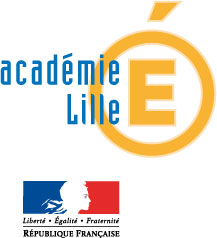 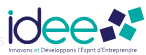 Guide d’intervention à destination des enseignants :Action ENTREPRENARIUMDurée de l'intervention ≈ 1h30 heures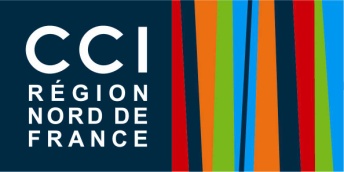 